南方报业传媒集团茂名记者站二层装修改造            工程清单南方报业传媒集团茂名记者站二层装修改造            工程清单采  购  人：广东南方日报经营有限公司(单位盖章)造价咨询人：(单位盖章)2024 年   月    日南方报业传媒集团茂名记者站二层装	修改造               工程          南方报业传媒集团茂名记者站二层装	修改造               工程          工程总造价（小写）：                                               （大写）：                                                              造价咨询人：                                                                 (单位资质专用章)分部分项工程和单价措施项目清单分部分项工程和单价措施项目清单分部分项工程和单价措施项目清单分部分项工程和单价措施项目清单分部分项工程和单价措施项目清单分部分项工程和单价措施项目清单分部分项工程和单价措施项目清单分部分项工程和单价措施项目清单分部分项工程和单价措施项目清单工程名称：建筑工程                                            标段：                        第 1 页  共 4 页工程名称：建筑工程                                            标段：                        第 1 页  共 4 页工程名称：建筑工程                                            标段：                        第 1 页  共 4 页工程名称：建筑工程                                            标段：                        第 1 页  共 4 页工程名称：建筑工程                                            标段：                        第 1 页  共 4 页工程名称：建筑工程                                            标段：                        第 1 页  共 4 页工程名称：建筑工程                                            标段：                        第 1 页  共 4 页工程名称：建筑工程                                            标段：                        第 1 页  共 4 页工程名称：建筑工程                                            标段：                        第 1 页  共 4 页序号项目编码项目名称项目特征描述计量 单位工程量金额（元）金额（元）金额（元）序号项目编码项目名称项目特征描述计量 单位工程量综合单价综合合价其中序号项目编码项目名称项目特征描述计量 单位工程量综合单价综合合价暂估价拆除工程1011610002001金属门窗拆除1.名称:门窗拆除2.门窗洞口尺寸:2.5m2以内m227.722011605002001立面块料拆除1.拆除的基层类型:墙面瓷砖 2.其他:含找平层m2793011605001001平面块料拆除1.拆除的基层类型:地面瓷砖 2.其他:含找平层m24704011604002001立面抹灰层拆 除1.拆除部位:墙面2.抹灰层种类:腻子层m29205011606003001天棚面龙骨及 饰面拆除1.龙骨及饰面种类:天花扣板 2.其他:天花装饰线m24926011609002001隔断隔墙拆除1.名称:轻钢龙骨墙体拆除2.拆除隔墙的饰面种类:墙面 装饰板m2126.57011606002002墙柱面龙骨及 饰面拆除1.名称:包柱饰面板拆除m2178011601001001砖砌体拆除1.砌体名称:墙体拆除2.砌体材质:实心砖墙m318.729011606002001墙柱面龙骨及 饰面拆除1.名称:卫生间隔断拆除m220.5810011612002001卫生洁具拆除1.卫生洁具种类:大理石洗手 盆套111011602001001混凝土构件拆 除1.构件名称:现浇钢筋混凝土 台阶拆除m30.0612010103002001余方弃置1.废弃料品种:拆除废料2.运距:综合考虑m3207.3砌筑工程13010402001003砌块墙1.砌块品种、规格、强度等级 :加气混凝土砌块2.墙体类型:内墙 250mm3.砂浆强度等级:商品水泥砂 浆M7.5m33.5314010402001002砌块墙1.砌块品种、规格、强度等级 :加气混凝土砌块2.墙体类型:内墙 100mm3.砂浆强度等级:商品水泥砂 浆M7.5m321.68本页小计本页小计本页小计本页小计本页小计本页小计本页小计分部分项工程和单价措施项目清单分部分项工程和单价措施项目清单分部分项工程和单价措施项目清单分部分项工程和单价措施项目清单分部分项工程和单价措施项目清单分部分项工程和单价措施项目清单分部分项工程和单价措施项目清单分部分项工程和单价措施项目清单分部分项工程和单价措施项目清单工程名称：建筑工程                                             标段：                        第 2 页  共 4 页工程名称：建筑工程                                             标段：                        第 2 页  共 4 页工程名称：建筑工程                                             标段：                        第 2 页  共 4 页工程名称：建筑工程                                             标段：                        第 2 页  共 4 页工程名称：建筑工程                                             标段：                        第 2 页  共 4 页工程名称：建筑工程                                             标段：                        第 2 页  共 4 页工程名称：建筑工程                                             标段：                        第 2 页  共 4 页工程名称：建筑工程                                             标段：                        第 2 页  共 4 页工程名称：建筑工程                                             标段：                        第 2 页  共 4 页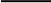 序号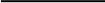 项目编码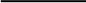 项目名称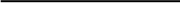 项目特征描述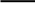 计量 单位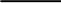 工程量金额（元）金额（元）金额（元）序号项目编码项目名称项目特征描述计量 单位工程量综合单价综合合价其中序号项目编码项目名称项目特征描述计量 单位工程量综合单价综合合价暂估价15011207001001墙面装饰板1.龙骨材料种类、规格、中距 :轻钢龙骨2.隔离层材料种类、规格:隔 音棉3.面层材料品种、规格、颜色 :单面12厘埃特板m2109.8916010503005001过梁1.部位:门洞门头板2.混凝土种类:商品混凝土 3.混凝土强度等级:C20m30.16地面工程17010401012001零星砌砖1.零星砌砖名称、部位:厕所 蹲位砌筑2.砖品种、规格、强度等级: 灰砂砖3.砂浆强度等级、配合比:水 泥砂浆M7.54.其他:回填C15水泥陶粒混泥 土个418011101006001平面砂浆找平 层1.找平层厚度、砂浆配合比:7 0厚1:2干硬性水泥砂浆找平m2442.4319011102001001石材楼地面1.结合层厚度、砂浆配合比:1 0厚素水泥砂浆2.面层材料品种、规格、颜色 :20厚英国棕大理石m21.620011102003001块料楼地面1.结合层厚度、砂浆配合比:1 0厚素水泥砂浆2.面层材料品种、规格、颜色 :600× 600浅灰色仿古砖m255.0821011101006002平面砂浆找平 层1.找平层厚度、砂浆配合比:2 0厚1:2水泥砂浆找平2.部位:卫生间防水层找平m255.0822010904002001楼(地)面涂膜 防水1.防水膜品种:单组份聚氨酯 防水涂料2.涂膜厚度、遍数:2mm厚,扫 两遍m255.0823010903002001墙面涂膜防水1.防水膜品种:单组份聚氨酯 防水涂料2.涂膜厚度、遍数:2mm厚,扫 两遍m277.44本页小计本页小计本页小计本页小计本页小计本页小计本页小计分部分项工程和单价措施项目清单分部分项工程和单价措施项目清单分部分项工程和单价措施项目清单分部分项工程和单价措施项目清单分部分项工程和单价措施项目清单分部分项工程和单价措施项目清单分部分项工程和单价措施项目清单分部分项工程和单价措施项目清单分部分项工程和单价措施项目清单工程名称：建筑工程                                             标段：                        第 3 页  共 4 页工程名称：建筑工程                                             标段：                        第 3 页  共 4 页工程名称：建筑工程                                             标段：                        第 3 页  共 4 页工程名称：建筑工程                                             标段：                        第 3 页  共 4 页工程名称：建筑工程                                             标段：                        第 3 页  共 4 页工程名称：建筑工程                                             标段：                        第 3 页  共 4 页工程名称：建筑工程                                             标段：                        第 3 页  共 4 页工程名称：建筑工程                                             标段：                        第 3 页  共 4 页工程名称：建筑工程                                             标段：                        第 3 页  共 4 页序号项目编码项目名称项目特征描述计量 单位工程量金额（元）金额（元）金额（元）序号项目编码项目名称项目特征描述计量 单位工程量综合单价综合合价其中序号项目编码项目名称项目特征描述计量 单位工程量综合单价综合合价暂估价24011102003002块料楼地面1.结合层厚度、砂浆配合比:1 0厚素水泥砂浆2.面层材料品种、规格、颜色 :800× 800浅灰色抛釉砖m2385.7525011105006001金属踢脚线1.踢脚线高度:80mm2.面层材料品种、规格、颜色 :0.8mm厚铝合金踢脚线m224.59墙面工程26011210003001玻璃隔断1.边框材料种类、规格:1.2mm 厚哑光面黑色铝合金2.玻璃品种、规格、颜色:12 厘透明钢化玻璃m215.0827011204003001块料墙面1.安装方式:水泥砂浆粘贴2.面层材料品种、规格、颜色 :400× 800白色抛光砖m2139.0228011406003001满刮腻子1.基层类型:墙面2.腻子种类:刮腻子粉底3.刮腻子遍数:两遍m2828.8429011406001001抹灰面油漆1.基层类型:墙面2.油漆品种、刷漆遍数:油白 色乳胶漆两底两面m2828.84天棚工程30011302001001吊顶天棚1.龙骨材料种类、规格、中距:装配式U型轻钢天棚龙骨(不 上人型) 300× 300 平面2.面层材料品种、规格: 白色 铝扣板 300× 300× 1.0m234.931011302001002吊顶天棚1.龙骨材料种类、规格、中距:装配式U型轻钢天棚龙骨(不 上人型) 600× 600 平面2.面层材料品种、规格: 白色 铝扣板 600× 600× 1.0m218.2632011302002001格栅吊顶1.面层材料品种、规格:深灰 色铝格栅 50× 65× 1.0m259.933011302001003吊顶天棚1.龙骨材料种类、规格、中距 :装配式U型轻钢天棚龙骨(不  上人型) 600× 600 平面2.面层材料品种、规格:9.5mm 石膏板m2197.83本页小计本页小计本页小计本页小计本页小计本页小计本页小计分部分项工程和单价措施项目清单分部分项工程和单价措施项目清单分部分项工程和单价措施项目清单分部分项工程和单价措施项目清单分部分项工程和单价措施项目清单分部分项工程和单价措施项目清单分部分项工程和单价措施项目清单分部分项工程和单价措施项目清单分部分项工程和单价措施项目清单工程名称：建筑工程                                             标段：                        第 4 页  共 4 页工程名称：建筑工程                                             标段：                        第 4 页  共 4 页工程名称：建筑工程                                             标段：                        第 4 页  共 4 页工程名称：建筑工程                                             标段：                        第 4 页  共 4 页工程名称：建筑工程                                             标段：                        第 4 页  共 4 页工程名称：建筑工程                                             标段：                        第 4 页  共 4 页工程名称：建筑工程                                             标段：                        第 4 页  共 4 页工程名称：建筑工程                                             标段：                        第 4 页  共 4 页工程名称：建筑工程                                             标段：                        第 4 页  共 4 页序号项目编码项目名称项目特征描述计量 单位工程量金额（元）金额（元）金额（元）序号项目编码项目名称项目特征描述计量 单位工程量综合单价综合合价其中序号项目编码项目名称项目特征描述计量 单位工程量综合单价综合合价暂估价34011406003002满刮腻子1.基层类型:天棚面2.腻子种类:刮腻子粉底3.刮腻子遍数:两遍m2341.2735011406001003抹灰面油漆1.基层类型:天棚面2.油漆品种、刷漆遍数:油白 色乳胶漆两底两面m2143.4436011406001004抹灰面油漆1.基层类型:天棚石膏板面2.油漆品种、刷漆遍数:油白 色乳胶漆两底两面m2197.83其他工程37010810003001饰面夹板窗帘 盒1.窗帘盒材质、规格:12厘夹 板面2.涂料材料种类:刮腻子粉底 两遍，油白色乳胶漆两底两面m40.4338010801001001木质门1.门代号及洞口尺寸:成品定 制生态板门2.其他:包含五金扣件及门锁m229.41措施项目39粤011701012001活动脚手架1.搭设部位:墙柱面m21007.7140粤011701012002活动脚手架1.搭设部位:天棚m2454.3341粤011703002001单独装饰装修 工程垂直运输1.装饰高度、层数:6层以内项142二层现有铝合金窗维修清洗、更换铝合金窗滑轮，添加润滑油，修缮损坏铝合金窗项1本页小计本页小计本页小计本页小计本页小计本页小计本页小计合   计合   计合   计合   计合   计合   计合   计承包人提供主要材料和工程设备一览表(适用于造价信息差额调整法)承包人提供主要材料和工程设备一览表(适用于造价信息差额调整法)承包人提供主要材料和工程设备一览表(适用于造价信息差额调整法)承包人提供主要材料和工程设备一览表(适用于造价信息差额调整法)承包人提供主要材料和工程设备一览表(适用于造价信息差额调整法)承包人提供主要材料和工程设备一览表(适用于造价信息差额调整法)承包人提供主要材料和工程设备一览表(适用于造价信息差额调整法)承包人提供主要材料和工程设备一览表(适用于造价信息差额调整法)承包人提供主要材料和工程设备一览表(适用于造价信息差额调整法)工程名称：建筑工程                                            标段：                        第 1 页  共 2 页工程名称：建筑工程                                            标段：                        第 1 页  共 2 页工程名称：建筑工程                                            标段：                        第 1 页  共 2 页工程名称：建筑工程                                            标段：                        第 1 页  共 2 页工程名称：建筑工程                                            标段：                        第 1 页  共 2 页工程名称：建筑工程                                            标段：                        第 1 页  共 2 页工程名称：建筑工程                                            标段：                        第 1 页  共 2 页工程名称：建筑工程                                            标段：                        第 1 页  共 2 页工程名称：建筑工程                                            标段：                        第 1 页  共 2 页序号名称、规格、型号单位数量风险系数(%)基准单价 （元）投标单价发承包人确认单价(元)备注1人工费元96339.30211.012热轧圆盘条 φ10以内t0.24284100.003角钢 综合kg13.964.104哑光面黑色铝合金 1.2mmkg62.146227.505复合普通硅酸盐水泥 P.C 3 2.5t16.4643330.006白色硅酸盐水泥 32.5t0.0582450.007细砂m30.4108165.008中砂m334.8097165.009碎石 10m30.184153.0010粘土陶粒m31.5155262.0511生石灰t0.0428517.3012灰砂砖 240× 115× 53千块0.1892560.0013蒸压加气混凝土砌块 600× 100× 200千块1.74313960.0014蒸压加气混凝土砌块 600× 250× 250千块0.090412375.0015松杂板枋材m30.15171850.0016胶合板 12mmm215.080433.9017平板玻璃 8m24.399751.0018钢化玻璃 12mmm215.834102.0019白色抛光砖 400× 800m2144.580846.5520浅灰色仿古砖 600× 600m256.45734.1421浅灰色抛釉砖 800× 800m2401.1882.0022英国棕大理石 20厚m21.696221.3923石膏板 12mmm2115.384517.0724白色铝扣板 300× 300× 1. 0m235.59870.0025白色铝扣板 600× 600× 1. 0m218.807870.0026石膏板 9.5mmm2239.200512.80注： 1.此表由招标人填写除“ 投标单价 ”栏的内容，投标人在投标时自主确定投标单价。2.基准单价应优先采用工程造价管理机构发布的单价，未发布的，通过市场调查确定其基准单价。承包人提供主要材料和工程设备一览表(适用于造价信息差额调整法)承包人提供主要材料和工程设备一览表(适用于造价信息差额调整法)承包人提供主要材料和工程设备一览表(适用于造价信息差额调整法)承包人提供主要材料和工程设备一览表(适用于造价信息差额调整法)承包人提供主要材料和工程设备一览表(适用于造价信息差额调整法)承包人提供主要材料和工程设备一览表(适用于造价信息差额调整法)承包人提供主要材料和工程设备一览表(适用于造价信息差额调整法)承包人提供主要材料和工程设备一览表(适用于造价信息差额调整法)承包人提供主要材料和工程设备一览表(适用于造价信息差额调整法)工程名称：建筑工程                                             标段：                        第 2 页  共 2 页工程名称：建筑工程                                             标段：                        第 2 页  共 2 页工程名称：建筑工程                                             标段：                        第 2 页  共 2 页工程名称：建筑工程                                             标段：                        第 2 页  共 2 页工程名称：建筑工程                                             标段：                        第 2 页  共 2 页工程名称：建筑工程                                             标段：                        第 2 页  共 2 页工程名称：建筑工程                                             标段：                        第 2 页  共 2 页工程名称：建筑工程                                             标段：                        第 2 页  共 2 页工程名称：建筑工程                                             标段：                        第 2 页  共 2 页序号名称、规格、型号单位数量风险系数(%)基准单价 （元）投标单价发承包人确认单价(元)备注27深灰色铝格栅 50× 65× 1.0m261.098210.0028成品实木套装门(含框扇)m229.41590.1329黑钛哑光面不锈钢踢脚线 1 .5mm厚m225.0818198.0030内墙乳胶漆 底漆kg248.889311.0031内墙乳胶漆 面漆kg282.088511.0032腻子粉 成品(一般型)kg1483.41270.9333聚氨酯防水涂料 单组份 I 型kg436.785917.8334酚醛红丹防锈漆kg0.076813.8135玻璃胶L2.331482.7636玻璃棉毡 δ75m2115.384528.0037水m328.59883.8338普通预拌混凝土 碎石粒径 综合考虑 C20m30.1616362.9039机上人工工日29.3321232.3040电 (机械用)kW· h803.19220.64注： 1.此表由招标人填写除“ 投标单价 ”栏的内容，投标人在投标时自主确定投标单价。2.基准单价应优先采用工程造价管理机构发布的单价，未发布的，通过市场调查确定其基准单价。分部分项工程和单价措施项目清单分部分项工程和单价措施项目清单分部分项工程和单价措施项目清单分部分项工程和单价措施项目清单分部分项工程和单价措施项目清单分部分项工程和单价措施项目清单分部分项工程和单价措施项目清单分部分项工程和单价措施项目清单分部分项工程和单价措施项目清单工程名称：安装工程                                            标段：                        第 1 页  共 8 页工程名称：安装工程                                            标段：                        第 1 页  共 8 页工程名称：安装工程                                            标段：                        第 1 页  共 8 页工程名称：安装工程                                            标段：                        第 1 页  共 8 页工程名称：安装工程                                            标段：                        第 1 页  共 8 页工程名称：安装工程                                            标段：                        第 1 页  共 8 页工程名称：安装工程                                            标段：                        第 1 页  共 8 页工程名称：安装工程                                            标段：                        第 1 页  共 8 页工程名称：安装工程                                            标段：                        第 1 页  共 8 页序号项目编码项目名称项目特征描述计量 单位工程量金额（元）金额（元）金额（元）序号项目编码项目名称项目特征描述计量 单位工程量综合单价综合合价其中序号项目编码项目名称项目特征描述计量 单位工程量综合单价综合合价暂估价拆除部分1011613001001灯具拆除1.名称:拆除吸顶灯套742011613001002开关拆除1.名称:拆除开关套183011613001003插座拆除1.名称:拆除二三极插座套854011613001004强电箱拆除1.名称:拆除强电箱套55030411004005配线1.名称:拆除电线2.规格:BV-2.5mm2m10006030411002004线槽1.名称:拆除电线槽2.规格:24*14m5007011612002001卫生洁具拆除1.卫生洁具种类:拆除蹲厕个38011612002002卫生洁具拆除1.卫生洁具种类:拆除冲水箱个39011612001001管道拆除1.名称:拆除排水管2.规格:DN100m20010030404033002风扇1.名称:拆除排气扇台5电气部分11030404017001配电箱1.名称:ZAL配电箱2.规格:半周长1.5m内3.安装方式:距地1.6m暗装 4.所含元件:详看系统图台112030404017002配电箱1.名称:AL1配电箱2.规格:半周长1.0m内3.安装方式:距地1.6m暗装 4.所含元件:详看系统图台113030404017003配电箱1.名称:AL2、AL3配电箱 2.规格:半周长1.0m内3.安装方式:距地1.6m暗装 4.所含元件:详看系统图台214030404017004配电箱1.名称:AL4配电箱2.规格:半周长1.0m内3.安装方式:距地1.6m暗装 4.所含元件:详看系统图台115030404017005配电箱1.名称:AL5配电箱2.规格:半周长1.0m内3.安装方式:距地1.6m暗装 4.所含元件:详看系统图台1本页小计本页小计本页小计本页小计本页小计本页小计本页小计分部分项工程和单价措施项目清单分部分项工程和单价措施项目清单分部分项工程和单价措施项目清单分部分项工程和单价措施项目清单分部分项工程和单价措施项目清单分部分项工程和单价措施项目清单分部分项工程和单价措施项目清单分部分项工程和单价措施项目清单分部分项工程和单价措施项目清单工程名称：安装工程                                             标段：                        第 2 页  共 8 页工程名称：安装工程                                             标段：                        第 2 页  共 8 页工程名称：安装工程                                             标段：                        第 2 页  共 8 页工程名称：安装工程                                             标段：                        第 2 页  共 8 页工程名称：安装工程                                             标段：                        第 2 页  共 8 页工程名称：安装工程                                             标段：                        第 2 页  共 8 页工程名称：安装工程                                             标段：                        第 2 页  共 8 页工程名称：安装工程                                             标段：                        第 2 页  共 8 页工程名称：安装工程                                             标段：                        第 2 页  共 8 页序号项目编码项目名称项目特征描述计量 单位工程量金额（元）金额（元）金额（元）序号项目编码项目名称项目特征描述计量 单位工程量综合单价综合合价其中序号项目编码项目名称项目特征描述计量 单位工程量综合单价综合合价暂估价16030404017006配电箱1.名称:AL6配电箱2.规格:半周长1.0m内3.安装方式:距地1.6m暗装 4.所含元件:详看系统图台117030404017007配电箱1.名称:AL7配电箱2.规格:半周长1.0m内3.安装方式:距地1.6m暗装 4.所含元件:详看系统图台118030404017008配电箱1.名称:AL8配电箱2.规格:半周长1.0m内3.安装方式:距地1.6m暗装 4.所含元件:详看系统图台119030404017009配电箱1.名称:AL9、AL10配电箱 2.规格:半周长1.0m内3.安装方式:距地1.6m暗装 4.所含元件:详看系统图台220030404017010配电箱1.名称:AL10、AL11、AL12配 电箱2.规格:半周长1.0m内3.安装方式:距地1.6m暗装 4.所含元件:详看系统图台321030404033001风扇1.名称:排气扇2.规格:220V 35W3.安装形式:嵌入式安装台1322030404034001照明开关1.名称:单联单控暗开关2.规格:10A 250V3.安装方式:距地约1.3米暗装个523030404034002照明开关1.名称:二联单控暗开关2.规格:10A 250V3.安装方式:距地约1.3米暗装个1124030404034003照明开关1.名称:二联双控暗开关2.规格:10A 250V3.安装方式:距地约1.3米暗装个425030404034004照明开关1.名称:三联单控暗开关2.规格:10A 250V3.安装方式:距地约1.3米暗装个326030404034005照明开关1.名称:四联单控暗开关2.规格:10A 250V3.安装方式:距地约1.3米暗装个2本页小计本页小计本页小计本页小计本页小计本页小计本页小计分部分项工程和单价措施项目清单分部分项工程和单价措施项目清单分部分项工程和单价措施项目清单分部分项工程和单价措施项目清单分部分项工程和单价措施项目清单分部分项工程和单价措施项目清单分部分项工程和单价措施项目清单分部分项工程和单价措施项目清单分部分项工程和单价措施项目清单工程名称：安装工程                                             标段：                        第 3 页  共 8 页工程名称：安装工程                                             标段：                        第 3 页  共 8 页工程名称：安装工程                                             标段：                        第 3 页  共 8 页工程名称：安装工程                                             标段：                        第 3 页  共 8 页工程名称：安装工程                                             标段：                        第 3 页  共 8 页工程名称：安装工程                                             标段：                        第 3 页  共 8 页工程名称：安装工程                                             标段：                        第 3 页  共 8 页工程名称：安装工程                                             标段：                        第 3 页  共 8 页工程名称：安装工程                                             标段：                        第 3 页  共 8 页序号项目编码项目名称项目特征描述计量 单位工程量金额（元）金额（元）金额（元）序号项目编码项目名称项目特征描述计量 单位工程量综合单价综合合价其中序号项目编码项目名称项目特征描述计量 单位工程量综合单价综合合价暂估价27030404034006照明开关1.名称:四联双控暗开关2.规格:10A 250V3.安装方式:距地约1.3米暗装个428030404035001插座1.名称:单相二三眼安全型插 座2.规格:10A 250V3.安装方式:距地约0.45米安 装个13229030404035002插座1.名称:防溅水安全型-单相二 三孔插座2.规格:10A 250V3.安装方式:距地约0.9米安装个1130030404035003插座1.名称:单相二三孔带防水罩 插座2.规格:10A 250V3.安装方式:距地约1.5米安装个731030404035004插座1.名称:单相二三孔壁挂空调 插座2.规格:16A 250V3.安装方式:距地约1.5米安装个632030404035005插座1.名称:单相二三孔热水器插 座2.规格:16A 250V3.安装方式:距地约1.5米安装个333030411006001接线盒1.名称:过路盒、灯头盒2.规格:86*863.安装形式:暗装个11334030411006002接线盒1.名称:开关、插座盒2.规格:86*863.安装形式:暗装个20135030411002001线槽1.名称:金属线槽2.规格:MR150*100m37.5136030411002002线槽1.名称:金属线槽2.规格:MR100*100m38.9837030411002003线槽1.名称:金属线槽2.规格:MR100*50m50本页小计本页小计本页小计本页小计本页小计本页小计本页小计分部分项工程和单价措施项目清单分部分项工程和单价措施项目清单分部分项工程和单价措施项目清单分部分项工程和单价措施项目清单分部分项工程和单价措施项目清单分部分项工程和单价措施项目清单分部分项工程和单价措施项目清单分部分项工程和单价措施项目清单分部分项工程和单价措施项目清单工程名称：安装工程                                             标段：                        第 4 页  共 8 页工程名称：安装工程                                             标段：                        第 4 页  共 8 页工程名称：安装工程                                             标段：                        第 4 页  共 8 页工程名称：安装工程                                             标段：                        第 4 页  共 8 页工程名称：安装工程                                             标段：                        第 4 页  共 8 页工程名称：安装工程                                             标段：                        第 4 页  共 8 页工程名称：安装工程                                             标段：                        第 4 页  共 8 页工程名称：安装工程                                             标段：                        第 4 页  共 8 页工程名称：安装工程                                             标段：                        第 4 页  共 8 页序号项目编码项目名称项目特征描述计量 单位工程量金额（元）金额（元）金额（元）序号项目编码项目名称项目特征描述计量 单位工程量综合单价综合合价其中序号项目编码项目名称项目特征描述计量 单位工程量综合单价综合合价暂估价38030413001001铁构件1.名称:桥架支吊架2.材质:型钢3.规格:综合4.刷油:防锈漆2遍、调和漆2 遍kg140.1139030411001001配管1.名称:镀锌电线管2.规格:MT403.安装形式:暗装m2.140030411001002配管1.名称:镀锌电线管2.规格:MT323.安装形式:暗装m5.4441030411001003配管1.名称:镀锌电线管2.规格:MT253.安装形式:暗装m123.7942030411001004配管1.名称:镀锌电线管2.规格:MT203.安装形式:暗装m580.7143030408001001电力电缆1.名称:铜芯电缆2.规格:WDZB-YJY-4X70+1X35m5044030408001002电力电缆1.名称:铜芯电缆2.规格:WDZB-YJY-5*10m41.9145030408001003电力电缆1.名称:铜芯电缆2.规格:WDZB-YJY-5*6m188.2246030408001004电力电缆1.名称:铜芯电缆2.规格:WDZB-YJY-5*4m106.3247030408001005电力电缆1.名称:铜芯电缆2.规格:WDZB-YJY-3*4m31.6948030408006001电力电缆头1.名称:电力电缆头2.规格:70个249030408006002电力电缆头1.名称:电力电缆头2.规格:10以下个3250030411004001配线1.名称:管内配线2.配线形式:动力线路3.型号:WDZB-BYJ-6m104.7351030411004002配线1.名称:管内配线2.配线形式:动力线路3.型号:WDZB-BYJ-4m1045.45本页小计本页小计本页小计本页小计本页小计本页小计本页小计分部分项工程和单价措施项目清单分部分项工程和单价措施项目清单分部分项工程和单价措施项目清单分部分项工程和单价措施项目清单分部分项工程和单价措施项目清单分部分项工程和单价措施项目清单分部分项工程和单价措施项目清单分部分项工程和单价措施项目清单分部分项工程和单价措施项目清单工程名称：安装工程                                             标段：                        第 5 页  共 8 页工程名称：安装工程                                             标段：                        第 5 页  共 8 页工程名称：安装工程                                             标段：                        第 5 页  共 8 页工程名称：安装工程                                             标段：                        第 5 页  共 8 页工程名称：安装工程                                             标段：                        第 5 页  共 8 页工程名称：安装工程                                             标段：                        第 5 页  共 8 页工程名称：安装工程                                             标段：                        第 5 页  共 8 页工程名称：安装工程                                             标段：                        第 5 页  共 8 页工程名称：安装工程                                             标段：                        第 5 页  共 8 页序号项目编码项目名称项目特征描述计量 单位工程量金额（元）金额（元）金额（元）序号项目编码项目名称项目特征描述计量 单位工程量综合单价综合合价其中序号项目编码项目名称项目特征描述计量 单位工程量综合单价综合合价暂估价52030411004003配线1.名称:管内配线2.配线形式:动力线路3.型号:WDZB-BYJ-2.5m1076.8353030414002001送配电装置系 统1.名称:送配电装置系统调试 2.电压等级(kV):1 KV以下系统1弱电部分54030502001001机柜、机架1.名称:弱电箱2.安装方式:底边距地1.7米明 装台155030501012001交换机1.名称:千兆光交换机台156030411001005配管1.名称:镀锌电线管2.规格:MT253.安装形式:暗装m425.3557030502007001光缆1.名称:12芯室内多模光纤m10058030411004004配线1、配线形式 :管内配线2、型号 :超6类高速屏蔽网线 CAT6E 4UTPm2403.0159030502012001信息插座1.名称:网络信息插座2.规格:单口3.安装方式:距底约0.5米个2260030502004001电视、电话插 座1.名称:电话信息插座2.规格:单口3.安装方式:距底约0.5米个1561030411006003接线盒1.名称:开关、插座盒2.规格:86*863.安装形式:暗装个37给排水部分62031001006001塑料管1.安装部位:室内2.介质:给水3.材质、规格:PPR冷水管(PN= 1.6MPa) DE634.连接形式:热熔连接5.压力试验及吹、洗设计要求 :水压试验、管道消毒、冲洗  公称直径(mm以内) 50m5本页小计本页小计本页小计本页小计本页小计本页小计本页小计分部分项工程和单价措施项目清单分部分项工程和单价措施项目清单分部分项工程和单价措施项目清单分部分项工程和单价措施项目清单分部分项工程和单价措施项目清单分部分项工程和单价措施项目清单分部分项工程和单价措施项目清单分部分项工程和单价措施项目清单分部分项工程和单价措施项目清单工程名称：安装工程                                             标段：                        第 6 页  共 8 页工程名称：安装工程                                             标段：                        第 6 页  共 8 页工程名称：安装工程                                             标段：                        第 6 页  共 8 页工程名称：安装工程                                             标段：                        第 6 页  共 8 页工程名称：安装工程                                             标段：                        第 6 页  共 8 页工程名称：安装工程                                             标段：                        第 6 页  共 8 页工程名称：安装工程                                             标段：                        第 6 页  共 8 页工程名称：安装工程                                             标段：                        第 6 页  共 8 页工程名称：安装工程                                             标段：                        第 6 页  共 8 页序号项目编码项目名称项目特征描述计量 单位工程量金额（元）金额（元）金额（元）序号项目编码项目名称项目特征描述计量 单位工程量综合单价综合合价其中序号项目编码项目名称项目特征描述计量 单位工程量综合单价综合合价暂估价63031001006005塑料管1.安装部位:室内2.介质:给水3.材质、规格:PPR冷水管(PN= 1.6MPa) DE504.连接形式:热熔连接5.压力试验及吹、洗设计要求 :水压试验、管道消毒、冲洗  公称直径(mm以内) 40m2.9264031001006004塑料管1.安装部位:室内2.介质:给水3.材质、规格:PPR冷水管(PN= 1.6MPa) DE404.连接形式:热熔连接5.压力试验及吹、洗设计要求 :水压试验、管道消毒、冲洗  公称直径(mm以内) 32m12.9465031001006003塑料管1.安装部位:室内2.介质:给水3.材质、规格:PPR冷水管(PN= 1.6MPa) DE324.连接形式:热熔连接5.压力试验及吹、洗设计要求 :水压试验、管道消毒、冲洗  公称直径(mm以内) 25m16.9266031001006002塑料管1.安装部位:室内2.介质:给水3.材质、规格:PPR冷水管(PN= 1.6MPa) DE254.连接形式:热熔连接5.压力试验及吹、洗设计要求 :水压试验、管道消毒、冲洗  公称直径(mm以内) 20m41.0467031001006006塑料管1.安装部位:室内2.介质:给水3.材质、规格:PPR冷水管(PN= 1.6MPa) DE204.连接形式:热熔连接5.压力试验及吹、洗设计要求 :水压试验、管道消毒、冲洗  公称直径(mm以内) 15m34.97本页小计本页小计本页小计本页小计本页小计本页小计本页小计分部分项工程和单价措施项目清单分部分项工程和单价措施项目清单分部分项工程和单价措施项目清单分部分项工程和单价措施项目清单分部分项工程和单价措施项目清单分部分项工程和单价措施项目清单分部分项工程和单价措施项目清单分部分项工程和单价措施项目清单分部分项工程和单价措施项目清单工程名称：安装工程                                             标段：                        第 7 页  共 8 页工程名称：安装工程                                             标段：                        第 7 页  共 8 页工程名称：安装工程                                             标段：                        第 7 页  共 8 页工程名称：安装工程                                             标段：                        第 7 页  共 8 页工程名称：安装工程                                             标段：                        第 7 页  共 8 页工程名称：安装工程                                             标段：                        第 7 页  共 8 页工程名称：安装工程                                             标段：                        第 7 页  共 8 页工程名称：安装工程                                             标段：                        第 7 页  共 8 页工程名称：安装工程                                             标段：                        第 7 页  共 8 页序号项目编码项目名称项目特征描述计量 单位工程量金额（元）金额（元）金额（元）序号项目编码项目名称项目特征描述计量 单位工程量综合单价综合合价其中序号项目编码项目名称项目特征描述计量 单位工程量综合单价综合合价暂估价68031001006007塑料管1.安装部位:室内2.介质:排水3.材质、规格:UPVC塑料排水 管 DN1004.连接形式:粘接连接m7.6769031001006008塑料管1.安装部位:室内2.介质:排水3.材质、规格:UPVC塑料排水 管 DN754.连接形式:粘接连接m30.8970031003013001水表1.安装部位(室内外):室内 2.型号、规格:DN503.附件配置:带一个DN50截止 阀组171031004014001给、排水附( 配)件1.名称:塑料地漏2.材质:PVC3.型号、规格:DN75个672031004014002给、排水附( 配)件1.名称:角阀2.型号、规格:DN15个2073031004006001大便器1、材质 :陶瓷2、规格、类型 :蹲式大便器3、附件名称、数量:1个瓷制   大便器用存水弯DN100，1个角 型阀(带铜活) DN15，配瓷蹲  式大便器水箱配件， 1条金属软 管 DN15，1个螺纹管件 DN15, 1个DN32冲水器组4通风部分74030702001001碳钢通风管道1.名称:碳钢风管2.材质:镀锌薄钢板3.规格:DN100m25.1175030703013001不锈钢风帽1.名称:不锈钢球形风帽2.规格:DN100个776030413003001打洞(孔)1.名称:现状玻璃窗开洞口 2.规格:DN100个6措施项目77031302007001高层施工增加项178031301017001脚手架搭拆费项1本页小计本页小计本页小计本页小计本页小计本页小计本页小计其他项目清单与计价汇总表其他项目清单与计价汇总表其他项目清单与计价汇总表其他项目清单与计价汇总表其他项目清单与计价汇总表工程名称：安装工程                                              标段：                        第 1 页  共 1 页工程名称：安装工程                                              标段：                        第 1 页  共 1 页工程名称：安装工程                                              标段：                        第 1 页  共 1 页工程名称：安装工程                                              标段：                        第 1 页  共 1 页工程名称：安装工程                                              标段：                        第 1 页  共 1 页序号项目名称金额（元）结算金额（元）备注1预算包干费合  计规费、税金项目清单与计价表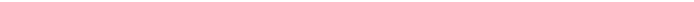 规费、税金项目清单与计价表规费、税金项目清单与计价表规费、税金项目清单与计价表规费、税金项目清单与计价表规费、税金项目清单与计价表规费、税金项目清单与计价表规费、税金项目清单与计价表规费、税金项目清单与计价表规费、税金项目清单与计价表规费、税金项目清单与计价表规费、税金项目清单与计价表规费、税金项目清单与计价表规费、税金项目清单与计价表工程名称：安装工程                                                    标段：                  第 1 页  共 1 页工程名称：安装工程                                                    标段：                  第 1 页  共 1 页工程名称：安装工程                                                    标段：                  第 1 页  共 1 页工程名称：安装工程                                                    标段：                  第 1 页  共 1 页工程名称：安装工程                                                    标段：                  第 1 页  共 1 页工程名称：安装工程                                                    标段：                  第 1 页  共 1 页工程名称：安装工程                                                    标段：                  第 1 页  共 1 页工程名称：安装工程                                                    标段：                  第 1 页  共 1 页工程名称：安装工程                                                    标段：                  第 1 页  共 1 页工程名称：安装工程                                                    标段：                  第 1 页  共 1 页工程名称：安装工程                                                    标段：                  第 1 页  共 1 页工程名称：安装工程                                                    标段：                  第 1 页  共 1 页工程名称：安装工程                                                    标段：                  第 1 页  共 1 页工程名称：安装工程                                                    标段：                  第 1 页  共 1 页序号序号项目名称项目名称计算基础计算基础计算基础计算基础计算基数计算基数计算费率(%)计算费率(%)金额(元)金额(元)11增值税销项税额增值税销项税额分部分项合计+措施合计+其他项 目分部分项合计+措施合计+其他项 目分部分项合计+措施合计+其他项 目分部分项合计+措施合计+其他项 目合    计合    计合    计合    计合    计合    计合    计合    计合    计合    计合    计合    计承包人提供主要材料和工程设备一览表(适用于造价信息差额调整法)承包人提供主要材料和工程设备一览表(适用于造价信息差额调整法)承包人提供主要材料和工程设备一览表(适用于造价信息差额调整法)承包人提供主要材料和工程设备一览表(适用于造价信息差额调整法)承包人提供主要材料和工程设备一览表(适用于造价信息差额调整法)承包人提供主要材料和工程设备一览表(适用于造价信息差额调整法)承包人提供主要材料和工程设备一览表(适用于造价信息差额调整法)承包人提供主要材料和工程设备一览表(适用于造价信息差额调整法)承包人提供主要材料和工程设备一览表(适用于造价信息差额调整法)承包人提供主要材料和工程设备一览表(适用于造价信息差额调整法)承包人提供主要材料和工程设备一览表(适用于造价信息差额调整法)承包人提供主要材料和工程设备一览表(适用于造价信息差额调整法)承包人提供主要材料和工程设备一览表(适用于造价信息差额调整法)承包人提供主要材料和工程设备一览表(适用于造价信息差额调整法)工程名称：安装工程                                            标段：                        第 1 页  共 4 页工程名称：安装工程                                            标段：                        第 1 页  共 4 页工程名称：安装工程                                            标段：                        第 1 页  共 4 页工程名称：安装工程                                            标段：                        第 1 页  共 4 页工程名称：安装工程                                            标段：                        第 1 页  共 4 页工程名称：安装工程                                            标段：                        第 1 页  共 4 页工程名称：安装工程                                            标段：                        第 1 页  共 4 页工程名称：安装工程                                            标段：                        第 1 页  共 4 页工程名称：安装工程                                            标段：                        第 1 页  共 4 页工程名称：安装工程                                            标段：                        第 1 页  共 4 页工程名称：安装工程                                            标段：                        第 1 页  共 4 页工程名称：安装工程                                            标段：                        第 1 页  共 4 页工程名称：安装工程                                            标段：                        第 1 页  共 4 页工程名称：安装工程                                            标段：                        第 1 页  共 4 页序号名称、规格、型号名称、规格、型号单位单位数量风险系数(%)基准单价 （元）基准单价 （元）投标单价投标单价发承包人确认单价(元)发承包人确认单价(元)备注1人工费人工费元元23383.4511.011.012人工费人工费元元1950.0751.011.013人工费人工费元元4868.73361.011.014热轧圆盘条 φ10以内热轧圆盘条 φ10以内kgkg1.49434.104.105扁钢 综合扁钢 综合kgkg10.52643.973.976角钢 综合角钢 综合kgkg0.45394.104.107钢板 8~15钢板 8~15kgkg0.1853.603.608钢板 8~15钢板 8~15kgkg0.18873.603.609低碳钢焊条 综合低碳钢焊条 综合kgkg0.21426.216.2110低碳钢焊条 综合低碳钢焊条 综合kgkg4.486.216.2111低碳钢焊条 结422 φ3.2低碳钢焊条 结422 φ3.2kgkg0.01126.216.2112低碳钢焊条 结422 φ3.2低碳钢焊条 结422 φ3.2kgkg0.01166.216.2113烧结粉煤灰砖 240× 115× 5 3烧结粉煤灰砖 240× 115× 5 3千块千块0.064560.00560.0014酚醛调和漆酚醛调和漆kgkg0.5613.8113.8115汽油 综合汽油 综合kgkg22.781510.2710.2716胶粘剂胶粘剂kgkg0.11415.0015.0017焊接钢管 DN20焊接钢管 DN20kgkg0.1624.224.2218螺纹阀门 DN20螺纹阀门 DN20个个0.024528.9728.9719螺纹阀门 DN20螺纹阀门 DN20个个0.023228.9728.9720双色多股铜芯聚氯乙烯绝缘 软导线 BVR-4mm2双色多股铜芯聚氯乙烯绝缘 软导线 BVR-4mm2mm274.51372.952.9521双色多股铜芯聚氯乙烯绝缘 软导线 BVR-6mm2双色多股铜芯聚氯乙烯绝缘 软导线 BVR-6mm2mm32.19434.474.4722铜芯聚氯乙烯绝缘导线 BV- 2.5mm2铜芯聚氯乙烯绝缘导线 BV- 2.5mm2mm92.3351.651.6523铜芯聚氯乙烯绝缘导线 BV- 2.5mm2铜芯聚氯乙烯绝缘导线 BV- 2.5mm2mm1.5251.651.6524铜芯聚氯乙烯绝缘导线 BV- 6mm2铜芯聚氯乙烯绝缘导线 BV- 6mm2mm2.044.004.0025水水m3m30.84813.833.8326角钢 L40*40*4角钢 L40*40*4kgkg1474.104.10注： 1.此表由招标人填写除“ 投标单价 ”栏的内容，投标人在投标时自主确定投标单价。2.基准单价应优先采用工程造价管理机构发布的单价，未发布的，通过市场调查确定其基准单价。承包人提供主要材料和工程设备一览表(适用于造价信息差额调整法)承包人提供主要材料和工程设备一览表(适用于造价信息差额调整法)承包人提供主要材料和工程设备一览表(适用于造价信息差额调整法)承包人提供主要材料和工程设备一览表(适用于造价信息差额调整法)承包人提供主要材料和工程设备一览表(适用于造价信息差额调整法)承包人提供主要材料和工程设备一览表(适用于造价信息差额调整法)承包人提供主要材料和工程设备一览表(适用于造价信息差额调整法)承包人提供主要材料和工程设备一览表(适用于造价信息差额调整法)承包人提供主要材料和工程设备一览表(适用于造价信息差额调整法)工程名称：安装工程                                             标段：                        第 2 页  共 4 页工程名称：安装工程                                             标段：                        第 2 页  共 4 页工程名称：安装工程                                             标段：                        第 2 页  共 4 页工程名称：安装工程                                             标段：                        第 2 页  共 4 页工程名称：安装工程                                             标段：                        第 2 页  共 4 页工程名称：安装工程                                             标段：                        第 2 页  共 4 页工程名称：安装工程                                             标段：                        第 2 页  共 4 页工程名称：安装工程                                             标段：                        第 2 页  共 4 页工程名称：安装工程                                             标段：                        第 2 页  共 4 页序号名称、规格、型号单位数量风险系数(%)基准单价 （元）投标单价发承包人确认单价(元)备注27镀锌薄钢板 0.5m25.803823.5028地漏 DN75个6.065.0029瓷制大便器用存水弯 DN100个4.0430.0030角型阀(带铜活) DN15个4.0421.5431瓷蹲式大便器水箱配件套4.0421.8732醇酸调和漆kg2.113.8133醇酸防锈漆kg2.95413.8134金属软管 DN15条4.044.2735PP-R塑料给水管 DE32m17.17045.5036PP-R塑料给水管 DE25m41.6564.0037PP-R塑料给水管 DE40m13.10649.6038PP-R塑料给水管 DE50m2.946413.6039PP-R塑料给水管 DE63m5.0823.9040PP-R塑料给水管 DE20m35.563.2041PVC-U塑料排水管 DN100m7.31515.5042PVC-U塑料排水管 DN75m30.28210.8043螺纹管件 DN15个4.044.4244室内塑料排水管件 DN75个27.34654.5045室内塑料排水管件 DN100个8.90128.0046室内塑料给水管接头零件( 热熔接) DE32个18.26891.7547室内塑料给水管接头零件( 热熔接) DE25个50.2251.1448室内塑料给水管接头零件( 热熔接) DE40个11.44232.9949室内塑料给水管接头零件( 热熔接) DE63个3.2954.9250室内塑料给水管接头零件( 热熔接) DE20个53.20.7251室内塑料给水管接头零件( 热熔接) DE50个2.15182.9952角阀 DN15个20.221.54注： 1.此表由招标人填写除“ 投标单价 ”栏的内容，投标人在投标时自主确定投标单价。2.基准单价应优先采用工程造价管理机构发布的单价，未发布的，通过市场调查确定其基准单价。承包人提供主要材料和工程设备一览表(适用于造价信息差额调整法)承包人提供主要材料和工程设备一览表(适用于造价信息差额调整法)承包人提供主要材料和工程设备一览表(适用于造价信息差额调整法)承包人提供主要材料和工程设备一览表(适用于造价信息差额调整法)承包人提供主要材料和工程设备一览表(适用于造价信息差额调整法)承包人提供主要材料和工程设备一览表(适用于造价信息差额调整法)承包人提供主要材料和工程设备一览表(适用于造价信息差额调整法)承包人提供主要材料和工程设备一览表(适用于造价信息差额调整法)承包人提供主要材料和工程设备一览表(适用于造价信息差额调整法)工程名称：安装工程                                             标段：                        第 3 页  共 4 页工程名称：安装工程                                             标段：                        第 3 页  共 4 页工程名称：安装工程                                             标段：                        第 3 页  共 4 页工程名称：安装工程                                             标段：                        第 3 页  共 4 页工程名称：安装工程                                             标段：                        第 3 页  共 4 页工程名称：安装工程                                             标段：                        第 3 页  共 4 页工程名称：安装工程                                             标段：                        第 3 页  共 4 页工程名称：安装工程                                             标段：                        第 3 页  共 4 页工程名称：安装工程                                             标段：                        第 3 页  共 4 页序号名称、规格、型号单位数量风险系数(%)基准单价 （元）投标单价发承包人确认单价(元)备注53螺纹截止阀 DN50个1.0167.2454瓷蹲式大便器个4.0480.0055冲洗器 DN32个4.0457.0256螺纹水表 DN50个1180.0057单联单控暗开关 10A 250V个5.16.0058二联单控暗开关 10A 250V个11.228.2859二联双控暗开关 10A 250V个4.0810.3560三联单控暗开关 10A 250V个3.0611.3861四联单控暗开关 10A 250V个2.0419.6662四联双控暗开关 10A 250V个4.0821.7363电话信息插座个15.1532.5064单相二三眼安全型插座 10A 250V个134.646.7265防溅水安全型-单相二三孔 插座 10A 250V个11.226.7266单相二三孔带防水罩插座 1 0A 250V个7.146.7267单相二三孔壁挂空调插座 1 6A 250V个6.1210.6568单相二三孔热水器插座 16A 250V个3.0610.6569绝缘电线 WDZB-BYJ-6m113.46.1570绝缘电线 WDZB-BYJ-4m1128.64.1671绝缘电线 WDZB-BYJ-2.5m1184.72.5872超6类高速屏蔽网线 CAT6E 4UTPm2451.064.9973铜芯电缆 WDZB-YJY-4X70+ 1X35m50.5273.9874铜芯电缆 WDZB-YJY-5*10m42.4248.9575铜芯电缆 WDZB-YJY-5*6m189.8841.7776铜芯电缆 WDZB-YJY-5*4m107.0628.0077铜芯电缆 WDZB-YJY-3*4m32.3217.517812芯室内多模光纤m1025.16注： 1.此表由招标人填写除“ 投标单价 ”栏的内容，投标人在投标时自主确定投标单价。2.基准单价应优先采用工程造价管理机构发布的单价，未发布的，通过市场调查确定其基准单价。承包人提供主要材料和工程设备一览表(适用于造价信息差额调整法)承包人提供主要材料和工程设备一览表(适用于造价信息差额调整法)承包人提供主要材料和工程设备一览表(适用于造价信息差额调整法)承包人提供主要材料和工程设备一览表(适用于造价信息差额调整法)承包人提供主要材料和工程设备一览表(适用于造价信息差额调整法)承包人提供主要材料和工程设备一览表(适用于造价信息差额调整法)承包人提供主要材料和工程设备一览表(适用于造价信息差额调整法)承包人提供主要材料和工程设备一览表(适用于造价信息差额调整法)承包人提供主要材料和工程设备一览表(适用于造价信息差额调整法)工程名称：安装工程                                             标段：                        第 4 页  共 4 页工程名称：安装工程                                             标段：                        第 4 页  共 4 页工程名称：安装工程                                             标段：                        第 4 页  共 4 页工程名称：安装工程                                             标段：                        第 4 页  共 4 页工程名称：安装工程                                             标段：                        第 4 页  共 4 页工程名称：安装工程                                             标段：                        第 4 页  共 4 页工程名称：安装工程                                             标段：                        第 4 页  共 4 页工程名称：安装工程                                             标段：                        第 4 页  共 4 页工程名称：安装工程                                             标段：                        第 4 页  共 4 页序号名称、规格、型号单位数量风险系数(%)基准单价 （元）投标单价发承包人确认单价(元)备注79金属线槽 MR150*100m38.62522.7780金属线槽 MR100*100m40.1720.2181金属线槽 MR100*50m51.511.8982镀锌电线管 MT40m2.0620.5083镀锌电线管 MT32m5.157.2784镀锌电线管 MT25m565.476.0385镀锌电线管 MT20m598.433.8286接线盒个358.021.5887网络信息插座个22.2232.5088千兆光交换机台1524.6089排气扇 35W台1360.0090AL10、AL11、AL12配电箱台31036.3291AL9、AL10配电箱台2970.0892ZAL配电箱台12115.7193AL1配电箱台11331.7194AL2、AL3配电箱台21150.6295AL4配电箱台11067.0996AL5配电箱台11048.8097AL6配电箱台1810.8098AL7配电箱台11417.6899AL8配电箱台1894.24100弱电箱个1400.00101打洞(孔)个620.00102机上人工工日0.3695232.30103汽油 (机械用)国Ⅲ93#kg2.64610.27104柴油 (机械用)0#kg3.18268.39105柴油 (机械用)0#kg2.00768.39106电 (机械用)kw· h32.75730.64107电 (机械用)kw· h122.50660.64注： 1.此表由招标人填写除“ 投标单价 ”栏的内容，投标人在投标时自主确定投标单价。2.基准单价应优先采用工程造价管理机构发布的单价，未发布的，通过市场调查确定其基准单价。注： 1.此表由招标人填写除“ 投标单价 ”栏的内容，投标人在投标时自主确定投标单价。2.基准单价应优先采用工程造价管理机构发布的单价，未发布的，通过市场调查确定其基准单价。注： 1.此表由招标人填写除“ 投标单价 ”栏的内容，投标人在投标时自主确定投标单价。2.基准单价应优先采用工程造价管理机构发布的单价，未发布的，通过市场调查确定其基准单价。注： 1.此表由招标人填写除“ 投标单价 ”栏的内容，投标人在投标时自主确定投标单价。2.基准单价应优先采用工程造价管理机构发布的单价，未发布的，通过市场调查确定其基准单价。注： 1.此表由招标人填写除“ 投标单价 ”栏的内容，投标人在投标时自主确定投标单价。2.基准单价应优先采用工程造价管理机构发布的单价，未发布的，通过市场调查确定其基准单价。注： 1.此表由招标人填写除“ 投标单价 ”栏的内容，投标人在投标时自主确定投标单价。2.基准单价应优先采用工程造价管理机构发布的单价，未发布的，通过市场调查确定其基准单价。注： 1.此表由招标人填写除“ 投标单价 ”栏的内容，投标人在投标时自主确定投标单价。2.基准单价应优先采用工程造价管理机构发布的单价，未发布的，通过市场调查确定其基准单价。注： 1.此表由招标人填写除“ 投标单价 ”栏的内容，投标人在投标时自主确定投标单价。2.基准单价应优先采用工程造价管理机构发布的单价，未发布的，通过市场调查确定其基准单价。注： 1.此表由招标人填写除“ 投标单价 ”栏的内容，投标人在投标时自主确定投标单价。2.基准单价应优先采用工程造价管理机构发布的单价，未发布的，通过市场调查确定其基准单价。